ALL. B - GRIGLIA DI VALUTAZIONE TITOLI PER ESPERTI E TUTOR INTERNI ED ESTERNI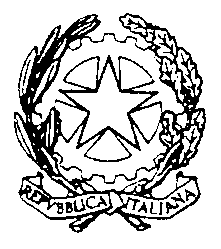 ISTITUTO COMPRENSIVO CARPI 3Via Bortolamasi, 22 Carpi (Mo) cap.  41012 - tel. 059/686618moic83900v@istruzione.it - moic83900v@pec.istruzione.it               www.istitutocomprensivocarpi3.edu.itCOGNOME E NOME:COGNOME E NOME:Da compilare a cura del CandidatoDa compilare a cura della CommissionePOSIZIONE RICHIESTA:POSIZIONE RICHIESTA:Da compilare a cura del CandidatoDa compilare a cura della CommissioneTITOLO MODULO/PROGETTOTITOLO MODULO/PROGETTODa compilare a cura del CandidatoDa compilare a cura della CommissioneA – ISTRUZIONE E FORMAZIONE A – ISTRUZIONE E FORMAZIONE A – ISTRUZIONE E FORMAZIONE A – ISTRUZIONE E FORMAZIONE A – ISTRUZIONE E FORMAZIONE A – ISTRUZIONE E FORMAZIONE A – ISTRUZIONE E FORMAZIONE A1. Laurea  (vecchio ordinamento o magistrale)A1. Laurea  (vecchio ordinamento o magistrale)A1. Laurea  (vecchio ordinamento o magistrale)VotazionePUNTInoteA1. Laurea  (vecchio ordinamento o magistrale)A1. Laurea  (vecchio ordinamento o magistrale)A1. Laurea  (vecchio ordinamento o magistrale)110 e lode20A1. Laurea  (vecchio ordinamento o magistrale)A1. Laurea  (vecchio ordinamento o magistrale)A1. Laurea  (vecchio ordinamento o magistrale)100 - 11018Si valuta un solo titoloA1. Laurea  (vecchio ordinamento o magistrale)A1. Laurea  (vecchio ordinamento o magistrale)A1. Laurea  (vecchio ordinamento o magistrale)< 10015A2. Laurea  (triennale)A2. Laurea  (triennale)A2. Laurea  (triennale)110 e lode12A2. Laurea  (triennale)A2. Laurea  (triennale)A2. Laurea  (triennale)100-11010A2. Laurea  (triennale)A2. Laurea  (triennale)A2. Laurea  (triennale)< 1008A3. diploma  scuola secondaria di 2° gradoA3. diploma  scuola secondaria di 2° gradoA3. diploma  scuola secondaria di 2° grado5A5. Master universitario  A5. Master universitario  A5. Master universitario  5B- CERTIFICAZIONI OTTENUTE B- CERTIFICAZIONI OTTENUTE B- CERTIFICAZIONI OTTENUTE B- CERTIFICAZIONI OTTENUTE B- CERTIFICAZIONI OTTENUTE B- CERTIFICAZIONI OTTENUTE B- CERTIFICAZIONI OTTENUTE B1. Competenze I.C.T.Certificate riconosciute dal M.I./M.I.U.R.B1. Competenze I.C.T.Certificate riconosciute dal M.I./M.I.U.R.B1. Competenze I.C.T.Certificate riconosciute dal M.I./M.I.U.R.2 punti cad.Max 4 puntiB2. Competenze linguistiche certificate  B2. Competenze linguistiche certificate  B2. Competenze linguistiche certificate  1 punti cad.Max 2 puntiC - ESPERIENZE C - ESPERIENZE C - ESPERIENZE C - ESPERIENZE C - ESPERIENZE C - ESPERIENZE C - ESPERIENZE C1. Attività all’interno dei PON FSE-FESR in qualità di progettista, collaudatore, tutor, espertoC1. Attività all’interno dei PON FSE-FESR in qualità di progettista, collaudatore, tutor, espertoC1. Attività all’interno dei PON FSE-FESR in qualità di progettista, collaudatore, tutor, esperto2 punto cad.Max 4 puntiC2. Esperienze di docenza o collaborazione con Università enti associazioni professionali (min. 20 ore), se attinenti alla selezioneC2. Esperienze di docenza o collaborazione con Università enti associazioni professionali (min. 20 ore), se attinenti alla selezioneC2. Esperienze di docenza o collaborazione con Università enti associazioni professionali (min. 20 ore), se attinenti alla selezione3 punti cad.Max 6 puntiTOTALE PUNTITOTALE PUNTITOTALE PUNTITOTALE PUNTITOTALE PUNTI